16.06.2023г. №53РОССИЙСКАЯ ФЕДЕРАЦИЯРАЗДОЛЬИНСКОЕ СЕЛЬСКОЕ ПОСЕЛЕНИЕУСОЛЬСКОГО МУНИЦИПАЛЬНОГО РАЙОНА ИРКУТСКОЙ ОБЛАСТИАДМИНИСТРАЦИЯПОСТАНОВЛЕНИЕО ВНЕСЕНИИ ИЗМЕНЕНИЙ В ПОСТАНОВЛЕНИЕ АДМИНИСТРАЦИИ ОТ 07.11.2018 г. №109 «ОБ УТВЕРЖДЕНИИ РЕЕСТРА ПЛОЩАДОК ТКО НА ТЕРРИТОРИИ РАЗДОЛЬИНСКОГО СЕЛЬСКОГО ПОСЕЛЕНИЯ УСОЛЬСКОГО МУНИЦИПАЛЬНОГО РАЙОНА ИРКУТСКОЙ ОБЛАСТИ»В целях обеспечения экологического и санитарно-эпидемиологического благополучия населения на территории Раздольинского муниципального образования, в соответствии со ст. 14 Федерального закона от 06.10.2003 г. № 131-ФЗ «Об общих принципах организации местного самоуправления в Российской Федерации», ст. 8, 13 Федерального закона от 24.06.1998 г. № 89- ФЗ «Об отходах производства и потребления», ст.6 Устава Раздольинского муниципального образования, администрация сельского поселения Раздольинского муниципального образования  ПОСТАНОВЛЯЕТ:1. Внести в постановление администрации от 07.11.2018г. №109 «Об утверждении реестра площадок ТКО на территории Раздольинского сельского поселения Усольского муниципального района Иркутской области», следующие изменения и дополнения:1.1. На основании заявления А.В.Ерофеевой (Индивидуальный предприниматель) об исключении места (площадки) накопления ТКО расположенного по адресу: Иркутская область, Усольский район, п.Октябрьский, ул.Набережная, 2 в связи с прекращение деятельности в качестве индивидуального предпринимателя, исключить сведения о месте (площадке) накопления твердых коммунальных отходов:1.1.1. из реестра мест (площадок) накопления твердых коммунальных отходов, расположенных на территории Раздольинского сельского поселения Усольского муниципального района Иркутской области (Приложение №1);1.1.2. из схемы размещения мест (площадок) накопления твердых коммунальных отходов на территории Раздольинского сельского поселения Усольского муниципального района Иркутской области (Приложение №2);1.2. Включить сведения о месте (площадке) накопления твердых коммунальных отходов расположенном по адресу: Иркутская область, Усольский район, п.Манинск, ул.Лесная, рядом с домом №1:1.2.1. в реестр мест (площадок) накопления твердых коммунальных отходов, расположенных на территории Раздольинского сельского поселения Усольского муниципального района Иркутской области (Приложение №1);1.2.2. в схему размещения мест (площадок) накопления твердых коммунальных отходов на территории Раздольинского сельского поселения Усольского муниципального района Иркутской области (Приложение №2). 2. Реестр мест (площадок) накопления твердых коммунальных отходов, расположенных на территории Раздольинского сельского поселения Усольского муниципального района Иркутской области (Приложение №1), изложить в новой редакции (Прилагается). 3. Схему размещения мест (площадок) накопления твердых коммунальных отходов на территории Раздольинского сельского поселения Усольского муниципального района Иркутской области, указанных в пункте 2 настоящего постановления, изложить в новой редакции (приложение №2).4. О публиковать настоящее постановление в периодическом печатном издании, разместить в информационно-телекоммуникационной сети «Интернет» на официальном сайте администрации Раздольинского сельского поселения Усольского муниципального района Иркутской области по адресу: http //раздолье-адм.рф/.5. Настоящее постановление вступает в силу после его официального опубликования.Глава Раздольинского сельского поселенияУсольского муниципального районаИркутской области                                                                                    С.И.ДобрынинПриложение №1к постановлению от «16» июня 2023 г. №53Реестр мест (площадок) накопления твердых коммунальных отходов, расположенных на территории Раздольинского сельского поселения Усольского муниципального района Иркутской областиПриложение №2к постановлению от «16» июня 2023 г. №53Схема размещения мест (площадок) накопления твердых коммунальных отходов на территории Раздольинского сельского поселения Усольского муниципального района Иркутской области.№ п/пДанные о нахождении мест (площадок) накопления твердых коммунальных отходовДанные о нахождении мест (площадок) накопления твердых коммунальных отходовДанные о нахождении мест (площадок) накопления твердых коммунальных отходовДанные о технических характеристиках мест (площадок) накопления ТКОДанные о технических характеристиках мест (площадок) накопления ТКОДанные о технических характеристиках мест (площадок) накопления ТКОДанные о технических характеристиках мест (площадок) накопления ТКОДанные о технических характеристиках мест (площадок) накопления ТКОДанные о собственниках мест (площадок) накопления ТКО(для юр.лиц полное наименование, номер ЕГРЮЛ, фактический адресДля ИП ФИО, ОГРН, адрес регистрации по месту жительстваДля физ. лиц –  ФИО, серия, номер, дата выдачи паспорта и иного документа, адрес регистрации, к/телефон.) Данные об источниках образования ТКОДата и номер решения о включении (отказе) сведений о месте источника№ п/пНаименование населенного пунктаАдрес контейнерной площадкиСхема размещения мест (площадок)накопления ТКОГеографические координаты площадкиСведения о используемом покрытии Площадь м2Кол-во контейнеров (бункеров) с указанием объемаКол-во контейнеров (бункеров) с указанием объемаКол-во контейнеров (бункеров) с указанием объемаДанные о собственниках мест (площадок) накопления ТКО(для юр.лиц полное наименование, номер ЕГРЮЛ, фактический адресДля ИП ФИО, ОГРН, адрес регистрации по месту жительстваДля физ. лиц –  ФИО, серия, номер, дата выдачи паспорта и иного документа, адрес регистрации, к/телефон.) Данные об источниках образования ТКОДата и номер решения о включении (отказе) сведений о месте источника№ п/пНаименование населенного пунктаАдрес контейнерной площадкиСхема размещения мест (площадок)накопления ТКОГеографические координаты площадкиСведения о используемом покрытии Площадь м2Размещенные, шт.Планируемые к размещению, шт.Объем, м3Данные о собственниках мест (площадок) накопления ТКО(для юр.лиц полное наименование, номер ЕГРЮЛ, фактический адресДля ИП ФИО, ОГРН, адрес регистрации по месту жительстваДля физ. лиц –  ФИО, серия, номер, дата выдачи паспорта и иного документа, адрес регистрации, к/телефон.) Данные об источниках образования ТКОДата и номер решения о включении (отказе) сведений о месте источника1П.Раздольепересечение ул.Рабочая и ул.Восточная №1N52°26'54,43"E103°12'35,41"бетон165/100,75/8Администрация Раздольинского сельского поселения Усольского муниципального района Иркутской областиОГРН 1053819034334п.Раздолье ул.Мира,27 Усольский районЧастные домаПостановление №109 от 07.11. 2018г.2п.Раздольерядом с хозяйством ул.Пролетарска, 43-2 №2N52°27'18,75"E103°12'11,90"бетон163/100,75/8Администрация Раздольинского сельского поселения Усольского муниципального района Иркутской областиОГРН 1053819034334п.Раздолье ул.Мира,27 Усольский районЧастные домаПостановление №109 от 07.11. 2018г.3п.Раздольепересечение ул.Трактовая и ул.Рабочая №3N52°26'23,32"E103°12'20,42"бетон16200,75Администрация Раздольинского сельского поселения Усольского муниципального района Иркутской областиОГРН 1053819034334п.Раздолье ул.Мира,27 Усольский районЧастные домаПостановление №109 от 07.11. 2018г.4п.Раздольеул.Трактовая (напротив магазина «Горка») №4N52°26'38,17"E103°11'18,86"бетон165/100,75/8Администрация Раздольинского сельского поселения Усольского муниципального района Иркутской областиОГРН 1053819034334п.Раздолье ул.Мира,27 Усольский районЧастные домаПостановление №109 от 07.11. 2018г.5п.Раздольепересечение пер.Таёжный и ул.Таёжная №5N52°,44'95,73" E103°18'29,16"бетон16300,75Администрация Раздольинского сельского поселения Усольского муниципального района Иркутской областиОГРН 1053819034334п.Раздолье ул.Мира,27 Усольский районЧастные домаПостановление №109 от 07.11. 2018г.6п.Раздольенапротив, хозяйства ул.Октябрьская, 9-2№6N52°44' 91,93" E103°19'50,02"бетон16300,75Администрация Раздольинского сельского поселения Усольского муниципального района Иркутской областиОГРН 1053819034334п.Раздолье ул.Мира,27 Усольский районЧастные домаПостановление №109 от 07.11. 2018г.7п.Раздольепересечение ул.Мира и ул.Рабочая№7N52°19'34,19" E103°20'50,46"бетон16400,75Администрация Раздольинского сельского поселения Усольского муниципального района Иркутской областиОГРН 1053819034334п.Раздолье ул.Мира,27 Усольский районЧастные домаПостановление №109 от 07.11. 2018г.8п.Раздольепересечение ул.Мира и ул.Пролетарская (за магазином №9)№8N52°44'45,31" E103°19'79,62бетон16500,75Администрация Раздольинского сельского поселения Усольского муниципального района Иркутской областиОГРН 1053819034334п.Раздолье ул.Мира,27 Усольский районЧастные домаПостановление №109 от 07.11. 2018г.9п.Раздольепересечение ул.Трактовая и ул.Китойская№9N52°26`23,43" E103°11`50,51"бетон16300,75Администрация Раздольинского сельского поселения Усольского муниципального района Иркутской областиОГРН 1053819034334п.Раздолье ул.Мира,27 Усольский районЧастные домаПостановление №109 от 07.11. 2018г.10д.Борисоваза хозяйством ул.Дачная, 73№10N52°25'51,44"E103°19'59,27"бетон16200,75Администрация Раздольинского сельского поселения Усольского муниципального района Иркутской областиОГРН 1053819034334п.Раздолье ул.Мира,27 Усольский районЧастные домаПостановление №109 от 07.11. 2018г.11п.Раздольеул.Мира,25 №11N52°26'41,99"E103°11'32,72"бетон6200,75Администрация Раздольинского сельского поселения Усольского муниципального района Иркутской областиОГРН 1053819034334п.Раздолье ул.Мира,27 Усольский районАдминистрация, МКУК «Раздольинский ЦКИСД» Постановление №32 от 24.04. 2019г.12п.Раздолье360 м. северо-западнее моста через р.Китой (территория кладбища)№12N52°26'27,50"E103°11'05,37"бетон9200,75Администрация Раздольинского сельского поселения Усольского муниципального района Иркутской областиОГРН 1053819034334п.Раздолье ул.Мира,27 Усольский районТерритория кладбищаПостановление №32 от 24.04. 2019г.13П.ОктябрьскийУл.Октябрьская (за Домом Культуры расположенного по адресу: п.Октябрьский ул.Октябрьская,34)№13N52°24'43,00"E102°58'35,81"бетон285/100,75/8Администрация Раздольинского сельского поселения Усольского муниципального района Иркутской областиОГРН 1053819034334п.Раздолье ул.Мира,27 Усольский районЧастные домаПостановление №85 от 06.08. 2019г.14Д.БорисоваУл.Степная (в 55 м. от автомобильной дороги Тельма-Раздолье)№14N52°26'23,30"E103°19'34,26"бетон28 2/100,75/8Администрация Раздольинского сельского поселения Усольского муниципального района Иркутской областиОГРН 1053819034334п.Раздолье ул.Мира,27 Усольский районЧастные домаПостановление №85 от 06.08. 2019г.15п.Раздольепересечение ул.Октябрьская и ул.Нагорная№15N52°45'06,41"E103°18'98,01"бетон12300,75Администрация Раздольинского сельского поселения Усольского муниципального района Иркутской областиОГРН 1053819034334п.Раздолье ул.Мира,27 Усольский районЧастные домаПостановление №67 от 06.07. 2020г.16п.Раздольепересечение ул.Пролетарская и ул.Набережная№16N52°44'08,25"E103°18'76,10"бетон12300,75Администрация Раздольинского сельского поселения Усольского муниципального района Иркутской областиОГРН 1053819034334п.Раздолье ул.Мира,27 Усольский районЧастные домаПостановление №67 от 06.07. 2020г.17п.Октябрьскийул.Мира (рядом с домом №7)№17N52°41'70,17"E102°98'56,04"бетон123/100,75/8Администрация Раздольинского сельского поселения Усольского муниципального района Иркутской областиОГРН 1053819034334п.Раздолье ул.Мира,27 Усольский районЧастные домаПостановление №67 от 06.07. 2020г.18д.Борисоваул.Дачная (рядом с домом №32)№18N52°43'55,41"E103°32'66,29"грунт10030,75Администрация Раздольинского сельского поселения Усольского муниципального района Иркутской областиОГРН 1053819034334п.Раздолье ул.Мира,27 Усольский районЧастные домаПостановление №67 от 06.07. 2020г.19п.Манинскул.Лесная, рядом с домом №1№19N52°23'44,36"E102°58'22,79"бетон10200,75Администрация Раздольинского сельского поселения Усольского муниципального района Иркутской областиОГРН 1053819034334п.Раздолье ул.Мира,27 Усольский районЧастные домаПостановление №53 от 16.06. 2023г.20п.РаздольеУл.Советска, 5 №20N52°26'43,48"E103°11'24,11"бетон1,5100,75ИП Румянцев А.Е.318385000084082п.Раздолье ул.Мира 17-1тел.89501021197Объект розничной торговли расположен: п.Раздолье ул.Советская, 5Постановление №120 от 22.10.2019г.21п.РаздольеУл.Китойская 20-2№21N52°26'33,52"E103°11'46,12"бетон2,6100,75ООО «Ива»1063819015512/3815017010тел.89501275397Объект розничной торговли расположен: п.Раздолье ул.Китойская 20/2 и ул.Китойская 2АПостановление №121 от 25.10.2019г.22п.РаздольеУл.Мира,15а №22N52°26'40,18"E103°11'52,76"бетон2100,75ООО «Атлант», ОГРН/ИНН 1063819016360/3819017281П.Раздолье, ул.Мира, 15 А.Тел. 89526230860Объект розничной торговли расположен: п.Раздолье, ул.Мира 15а и ул.Мира,64Постановление №123 от 28.10.2019г.23п.РаздольеУл.Советская,9 №23N52°26'46,45"E103°11'20,06"бетон2100,75ООО «Орион плюс»ОГРН/ИНН1053819032981/3819015767П.Раздолье, ул.Советская, 9Тел. 89021741372Территория объекта по лесопереработке, пилорама расположена: п.Раздолье ул.Советская, 9Постановление №124 от 31.10.2019г.24п.Раздольеул.Пролетарская,19А№24N52°26'40,20"E103°11'38,05"бетон4200,75МБОУ Раздольинская СОШ ОГРН 1023802143881 п.Раздолье ул.Пролетарская, 19А, Усольский районшколаПостановление №32 от 24.04.2019г.25п.РаздольеУл.Советская,4№25N52°26'42,47"E103°11'26,49"грунт2200,75ОГБУЗ «Усольская городская больница», ОГРН 1023802141560 п.Раздолье ул.Советская,4 Усольский районАмбулатория и стационарПостановление №32 от 24.04.2019г.№п/пАдрес контейнерной площадкиСхема размещения мест (площадок) накопления ТКО, м 1:20001П.Раздолье, пересечение ул.Рабочая и ул.Восточная 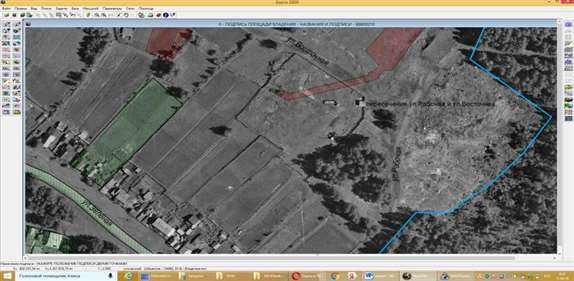           Место (площадка) накопления ТКО 2П.Раздолье,рядом с хозяйством ул.Пролетарская, 43-2 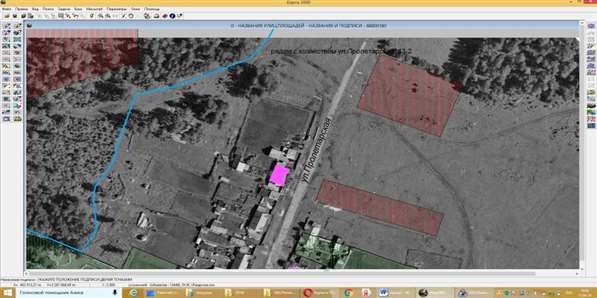       	   Место (площадка) накопления ТКО3П.Раздолье, пересечение ул.Трактовая и ул.Рабочая 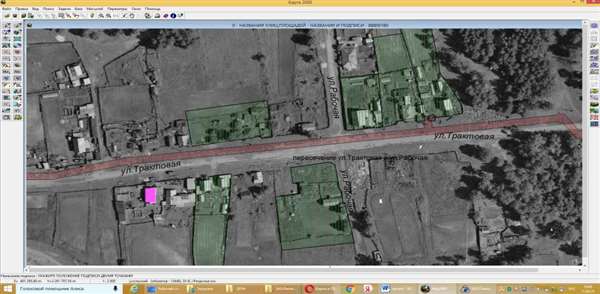           Место (площадка) накопления ТКО4П.Раздолье, ул. Трактовая (напротив магазина «Горка») 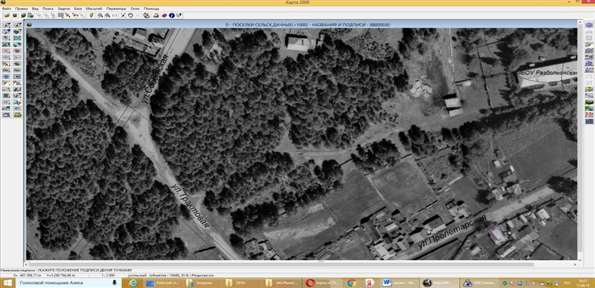                Место (площадка) накопления ТКО5П.Раздолье, пересечение пер.Таёжный и ул.Таёжная 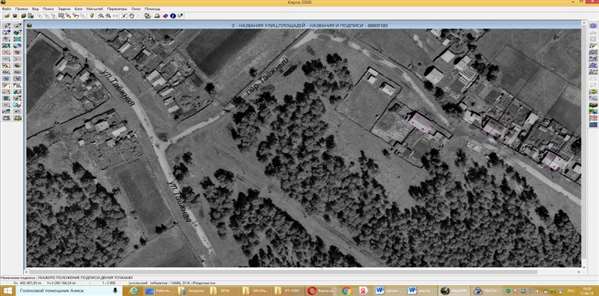             Место (площадка) накопления ТКО6П.Раздолье,напротив хозяйства ул.Октябрьская, 9-2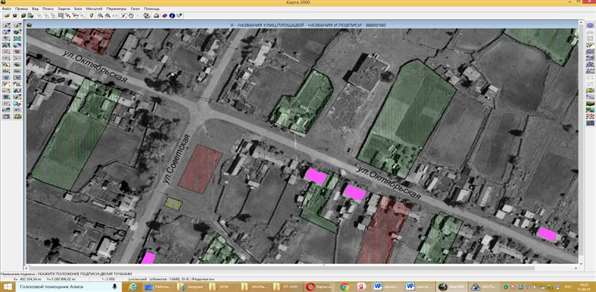           Место (площадка) накопления ТКО7П.Раздолье, пересечение ул.Мира и ул.Рабочая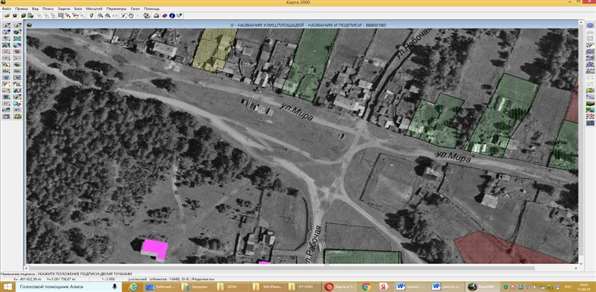               Место (площадка) накопления ТКО8П.Раздолье, пересечение ул.Мира и ул.Пролетарская (за магазином №9)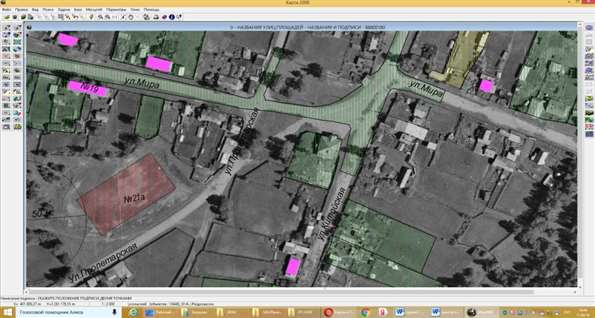            Место (площадка) накопления ТКО9П.Раздолье, пересечение ул.Трактовая и ул.Китойская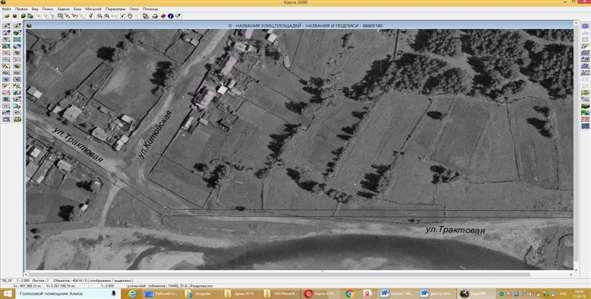            Место (площадка) накопления ТКО10Д.Борисова, за хозяйством ул.Дачная, 73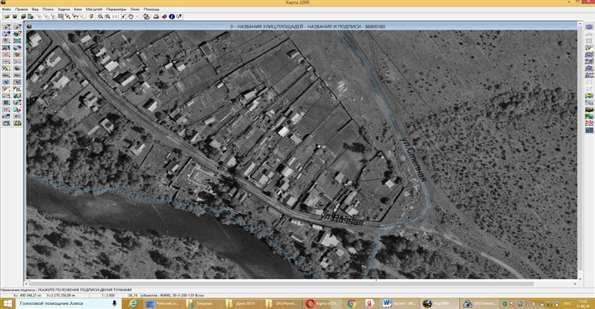                                            Место (площадка) накопления ТКО11п.Раздолье, ул.Мира,25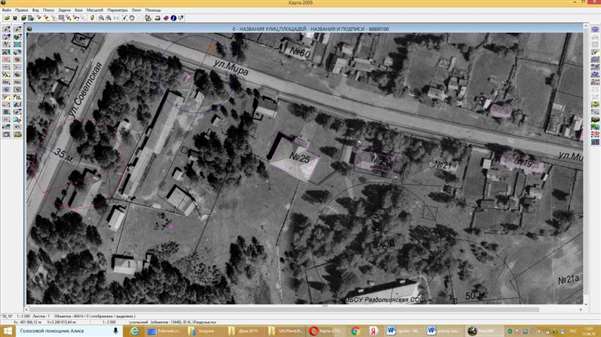 Место (площадка) накопления ТКО12П.Раздолье,360 м. северо-западнее моста через р.Китой (территория кладбища)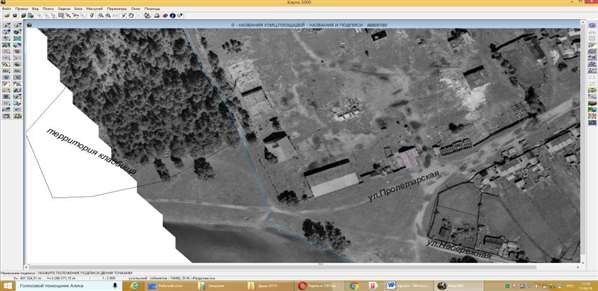 			Место (площадка) накопления ТКО13п.Октябрьский, ул.Октябрьская (за Домом Культуры расположенного по адресу: п.Октябрьский ул.Октябрьская,34)    Место (площадка) накопления ТКО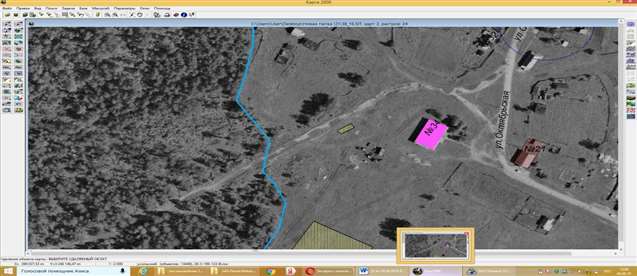 14д.Борисова, ул.Степная (в 55 м. от автомобильной дороги Тельма-Раздолье) Место (площадка) накопления ТКО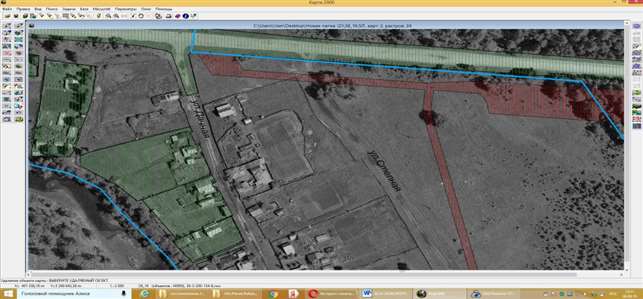 15Пересечение ул.Октябрьская и ул.Нагорная п. Раздолье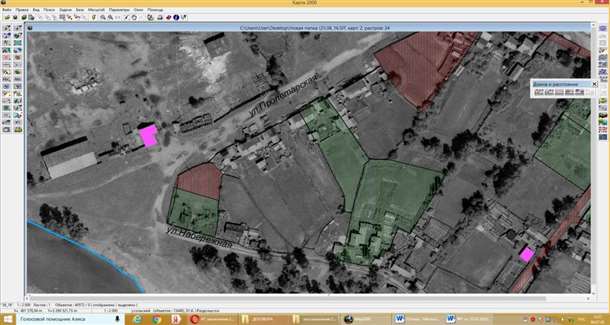 Место (площадка) накопления ТКО16Пересечение ул.Пролетарская и ул.Набережная п. Раздолье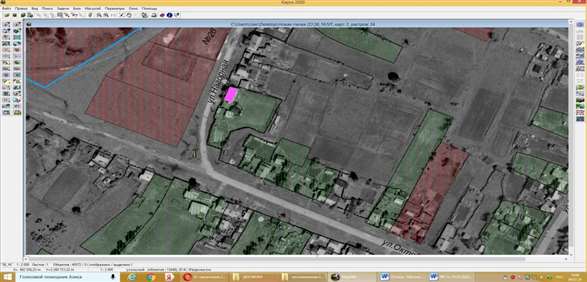 Место (площадка) накопления ТКО17п.Октябрьский ул.Мира (рядом с домом №7)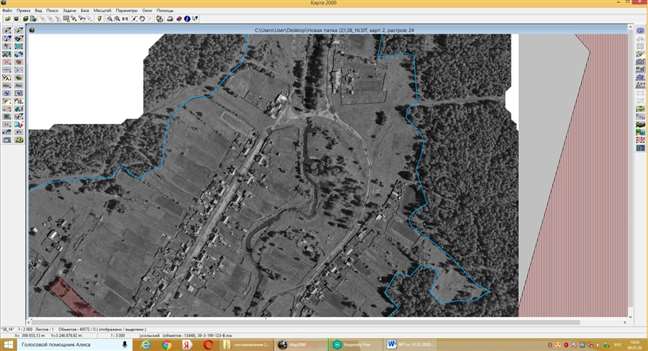                  Место (площадка) накопления ТКО18д.Борисова ул.Дачная (рядом с домом №32)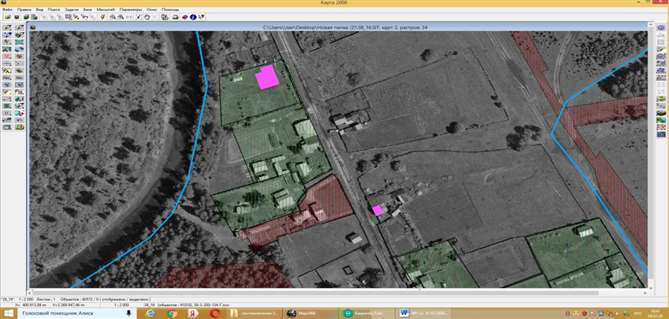                 Место (площадка) накопления ТКО19п.Манинск, ул.Лесная, рядом с домом №1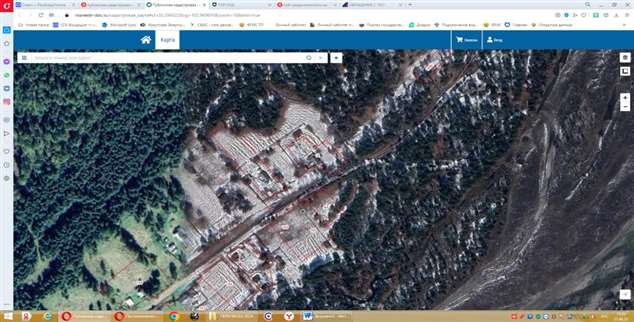 Место (площадка) накопления ТКО20п.Раздолье, ул.Советска, 5 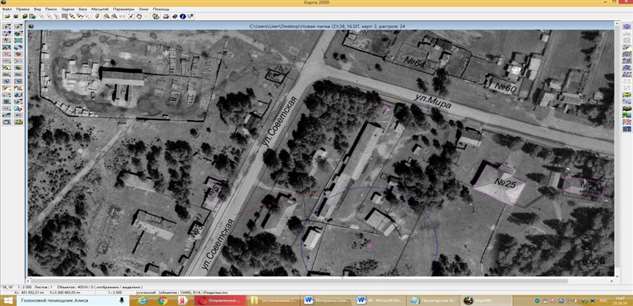                           Место (площадка) накопления ТКО21п.Раздолье, ул.Китойская 20-2 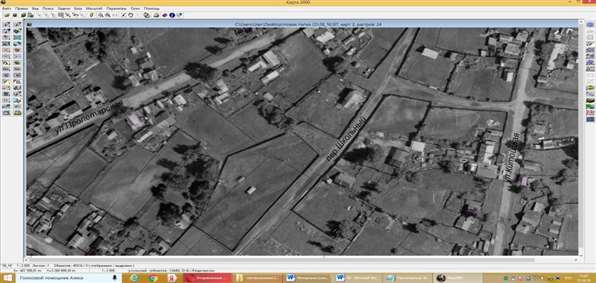                           Место (площадка) накопления ТКО22П.Раздолье, ул.Мира,15а 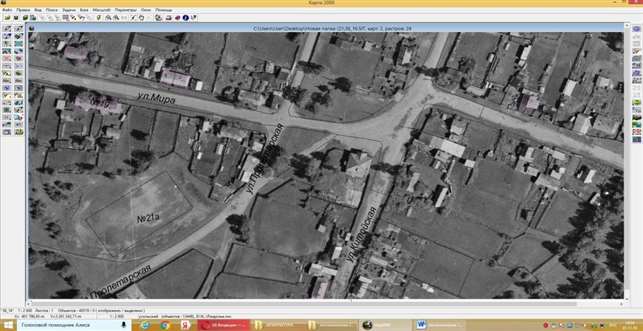               Место (площадка) накопления ТКО23п.Раздолье, ул.Советская,9 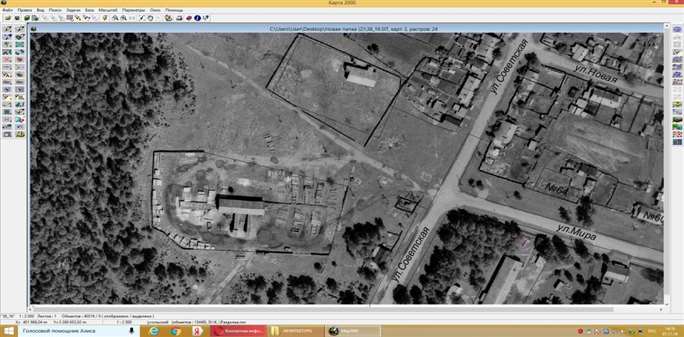                    Место (площадка) накопления ТКО24п.Раздолье, ул.Пролетарская, 19А 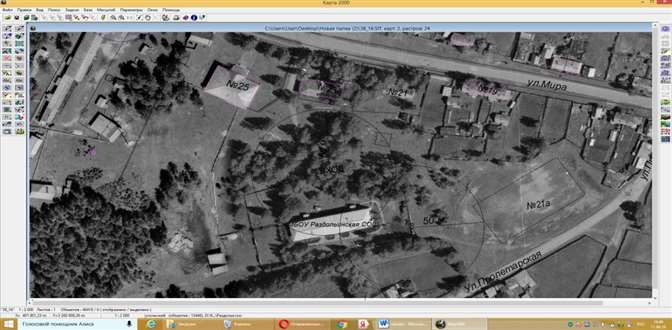                     Место (площадка) накопления ТКО25п.Раздолье, ул.Советская,4 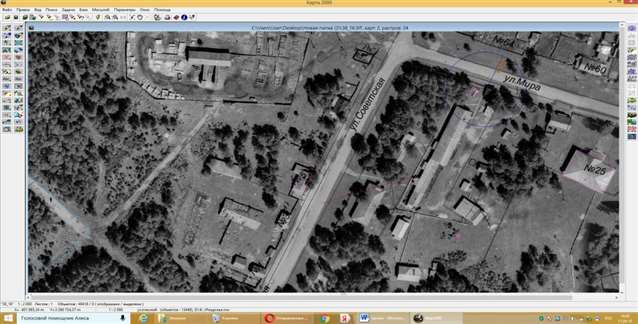                             Место (площадка) накопления ТКО